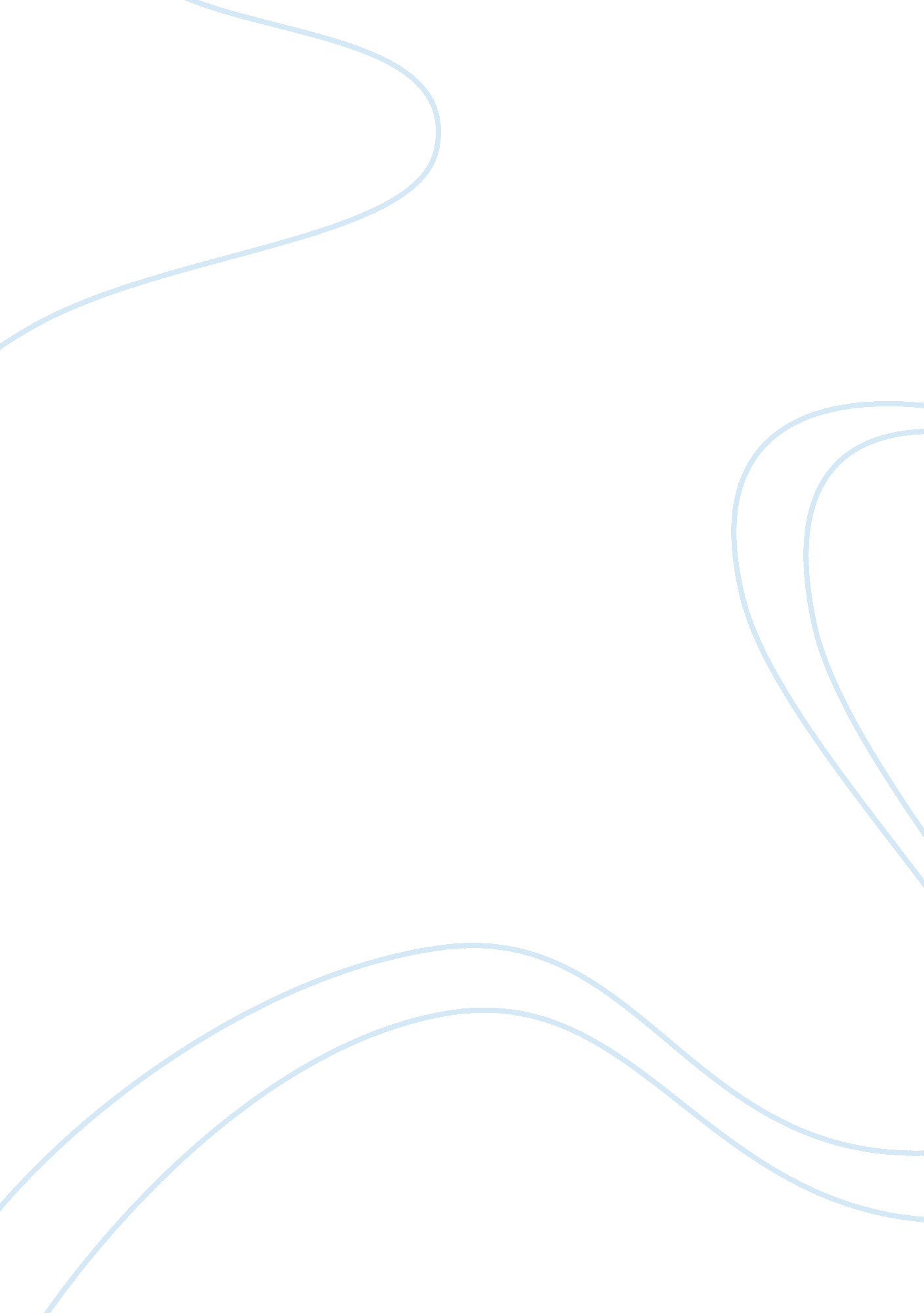 Human biologyScience, Biology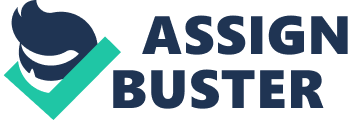 Response to biology Question: Human Biology Response to biology Question: Human Biology Response to question Whereas it is believed that man evolved from the African Lineage, the view has been challenged on the basis of why people in the Northern Europe do not possess a dark skin. However, this has been effectively accounted based on the Darwin’s evolution theory. According Darwin (1859), the environment plays a crucial role in shaping the behavior and appearance of organisms. As organisms interact with the environment, they become adapted, depending on their demands. The man who went to the North interacted with a set of different environmental conditions that made him to become light-skinned. 
Response to Question 2 
Based on the significant evolutionary development that have taken place in on earth, the organisms that have contributed a lot the evolutionary changes are the simple organisms. According to Darwin’s theory, multi-cellular and high organisms are thought to have evolved from simple organisms (Darwin, 1859). Indeed, it could be argued that such simple organisms continue to undergo evolution, considering the emergence of new strains of viruses and bacteria that threaten human health. For example, it is widely concurred that Malaria causative agents have noticeably evolved to become drug resistant. 
Response to Question 3 
The new exotic organisms are accompanied by far-reaching implication on the ecosystems. In the most common way, these organisms have altered food chains and food webs through increased competition, as well as their harmful activities on the environment. The impact of such organism to human beings can also be speculated based on the food web relationships. If one component on the food web is altered or threatened, the impact is transferred to the rest of the organisms in the ecosystems, including human beings. The impact may always be direct, but comes with profound consequences, such introduction of toxins to the environment, which gets to the human body through the food chains (Cronon, 2005). 
Response to Part 4 
Becoming a vegetarian has also some implications on the environment. One is that vegetable dependency deprives the ecosystems the primary producer capacity to cater for the ecosystem needs, such as carbon dioxide recapture. Secondly, over-reliance on vegetables could harmful because it concentrates only certain form of energy in the body, which could be harmful. Lastly, vegetables alone are not adequate for a balanced diet. One misses out essential nutrient such as animal proteins that are crucial for the body functioning. 
Response to Question 5 
The most convenient sources of energy are hydroelectric power. Currently, a lot of emphasis is being laid on green energy sources. These are those that are not only sustainable, but have limited impact on the environment. In addition, these are available and reliable for use on large scale (Cronon, 2005). The rest of the energy sources such as coals or wood are not sustainable because they pollute the environment. 
References 
Cronon, W. (2005). The Trouble about the Wilderness: Un-common Ground: New York: Norton & Co. 1995. Print. 
Darwin, C. (1859). On the Origin of Species by Means of Natural Selection, or the Preservation of Favored Races in the Struggle for Life. London: John Murray. 